Name: Deena 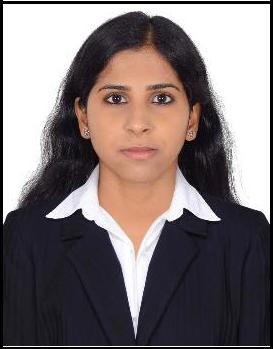 Email: deena-389961@2freemail.comObjectiveTo associate with an innovative and vibrant organization, this allows me to put my competencies to the best use, to add value to the organization and contributes to my overall growth as an individual.Personal Strength:	Communication Skills, Confident & Positive AttitudeTechnical SkillsCCH software, MS Office , WINMAN ,Tally ERP 9.0 and Internet ApplicationsEmployment HistoryTax filing:US Citizen’s tax return filingAnalyze the questionnaire submitted by assigneeCompare the current year questionnaire with prior year questionnaireVerifying the details in the supporting document given by assignee with the prior year documents and check missing documentsIf in need of any further documents, the request email (IR) is framed to submit them.Arranging and verifying the Work paper support file.Preparation of 1040 formPreparation of Schedule A form, if the assignee having any Allowable deduction.Preparation of schedule B Form, if the assignee having any interest income.Preparation of Schedule C form, if the assignee having any business income.Four column sourcing is done, if the assignee is on assignment to foreign country.Matching line 7 of 1040 wages with compensation excel file.Preparation of 2555 form, if it is required or prepare 1116 form to get foreign tax credit.Preparation of state returns according to the residency days of the assignee in that respective state and its filing requirement.Excel sheet with calculations to be attached with the 1040 return, as a supporting document.Tax AuditProfit & Loss A/c PreparationComputation Statement PreparationInterest Calculated With 234 AFilling of form 13 A (ITR)Auditing WorksVouching of all Receipts and Payments.Verifying the Cash Book & Ledger Books.Verifying the stock registers to verify Profit & Loss Account.Balance Sheet Preparation (as per the cash book and ledger)Preparation of Vehicle account & construction account.Preparation of depreciation statement.Preparation of stock register.Preparation of reconciliation statement.Education QualificationM.Com from Kerala University in 2017 with 68.55 percentage.B.Com from Kerala University in 2014 with 60.26 percentage.Professional Training1) Company : Ernst & YoungCourse	: CCH Training, OGP TrainingDuring my training at Ernst & Young, I was given exposure to the following areasCCH Software :Preparation of 1040 form and other forms as per the requirements. OGP training :Analyze the online questionnaire submitted by AssigneesAnalyze the current year questionnaire submitted by assignee with the prior year.Check the filing status of assignee current year.Company: Dsquare TechnologiesCourse: Advance Diploma in Accounts & Finance with Indian Payroll Management SystemDuring my training at Dsquare Technologies, I was given exposure to the following areasAdvance Financial System: Capital Structure, Dividend Policy, Working Capital ManagementIntroduction to Accounts: Journal entries, Ledger, Final Accounts of Company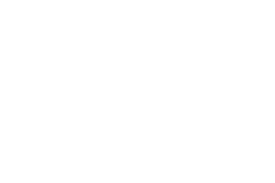 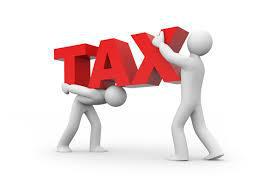 Income TaxIncome from Salary : HRA Calculation, Encashment of earned leave, Gratuity, Pension, Tax Calculation Reports, Investments, Arrears CalculationProvident Fund (PF): PF ChallanEmployee State Insurance (ESI)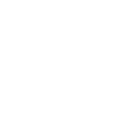 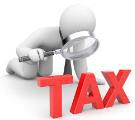 Professional Tax (PT)Introduction about GST, GST Migration, GST Slab Rates, GST Calculations, GST Invoices, HSN & SAC Codes, GST in Tally, GST ReturnsTally 9: Tally at a Glance, Creation of a new company, Function key combination, Types of accounting Vouchers, VAT, Service Tax, Ratio AnalysisPracticalIncome Tax Report, PF Statement, ESI StatementTally 9 , Balance Sheet , Form 16 , & Salary Slip , PT / PF Calculation , TDS , Service TaxExcel Value Addition: VLOOKUP, HLOOKUP, PIVOT, Subtotal, insert a comment, Upper, lower, Proper, Unique, And ConcatenateAcademic Projects1) Company Type1) Company Type1) Company Type:Ernst and YoungDesignationDesignation:Audit AssistantDurationDuration:10 monthsJob Profile:Job Profile:Job Profile:2). Company Type2). Company Type:CA FirmDesignationDesignation:Accountant TraineeDurationDuration:6 MonthsJob Profile:Job Profile:1). Company Name1). Company Name:Bethel English Medium SchoolBethel English Medium SchoolTitle:Audit WorkAudit WorkDurationDuration:45 daysDescriptionDescription:Handling Routine Accounting & Tax Filing of all the activities of theHandling Routine Accounting & Tax Filing of all the activities of theCollege by preparing necessary accounts. Keeping track of all theCollege by preparing necessary accounts. Keeping track of all thereceipts & payments made during the academic year.receipts & payments made during the academic year.Personal DetailsPersonal DetailsGender:FemaleDate of Birth:07-03-1993Nationality:IndianMarital Status:MarriedLanguages KnownLanguages Known:English, Hindi, Malayalam & Tamil